A-Z Activity 7: Verbs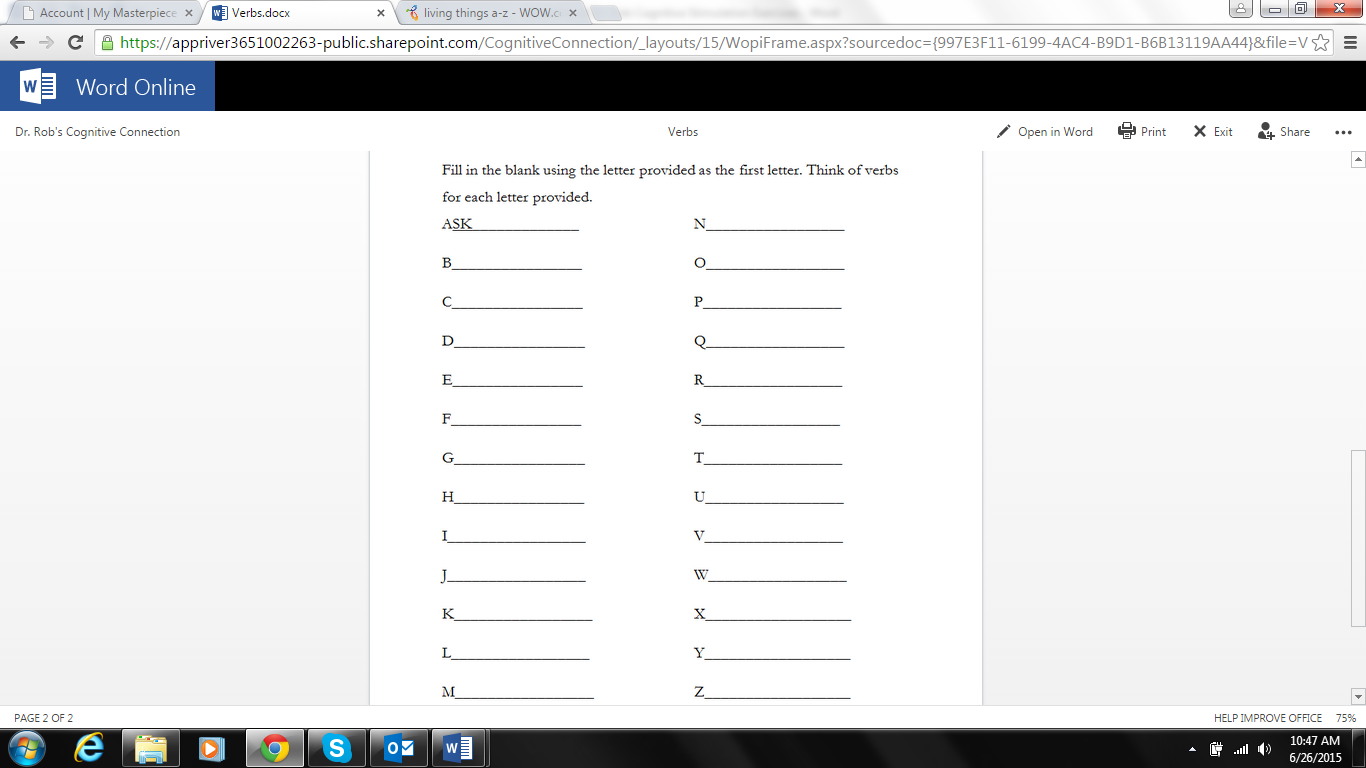 A-Z Activity 7: SOLUTIONSA very inclusive A-Z Index of verbs may be found at: https://www.englishclub.com/vocabulary/regular-verbs-list.htm